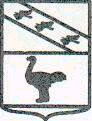 Льговский Городской Совет депутатовПОСТАНОВЛЕНИЕот 31.01.2019  №2-ПОб отклонении вопросов очередногозаседания Льговского Городского Совета депутатовРассмотрев проект Решения Льговского Городского Совета депутатов «О передаче муниципальной собственности муниципального образования «Город Льгов» Курской области в федеральную собственность», Льговский Городской Совет депутатов ПОСТАНОВИЛ:Отклонить представленный к рассмотрению на очередном заседании 31.01.2019 Льговского Городского Совета депутатов проект решения  Льговского Городского Совета депутатов «О передаче муниципальной собственности муниципального образования «Город Льгов» Курской области в федеральную собственность».Постановление вступает в силу со дня его принятия.ПредседательЛьговского Городского Совета  депутатов                            Н.И. Костебелов